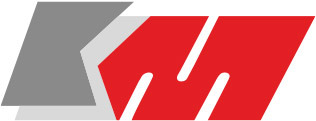 MIEJSKIE PRZEDSIĘBIORSTWOKOMUNIKACJI  SP. Z O.O.SPECYFIKACJA WARUNKÓW ZAMÓWIENIAdotycząca postępowania o udzielenie zamówienia publicznego pn:Fizyczna ochrona mienia MPK Sp. z o.o. ZP-2/2023ZAMÓWIENIE KLASYCZNE - TRYB PODSTAWOWY
 Zamawiający oczekuje, że Wykonawcy zapoznają się dokładnie z treścią niniejszej SWZ. Wykonawca ponosi ryzyko niedostarczenia wszystkich wymaganych informacji i dokumentów, oraz przedłożenia oferty nie odpowiadającej wymaganiom określonym przez Zamawiającego. Termin składania ofert: 28.11.2022 r. godz. 900Termin otwarcia ofert: 28.11.2022 r. godz. 915 Zatwierdzono do stosowaniaStargard, listopad 2022r.SPIS TREŚCI :INFORMACJE O ZAMAWIAJĄCYMPOSTANOWIENIA OGÓLNE – TRYB UDZIELENIA ZAMÓWIENIAOPIS PRZEDMIOTU ZAMÓWIENIATERMIN I MIEJSCE WYKONANIA ZAMÓWIENIAINFORMACJA O WARUNKACH UDZIAŁU W POSTĘPOWANIU INFORMACJA O PODMIOTOWYCH ŚRODKACH DOWODOWYCHPODSTAWY WYKLUCZENIA, O KTÓRYCH MOWA W ART. 108 UST. 1 I ART. 109 UST. 1 PZPWYKAZ OŚWIADCZEŃ LUB DOKUMENTÓW, POTWIERDZAJĄCYCH SPEŁNIANIE WARUNKÓW UDZIAŁU W POSTĘPOWANIU ORAZ BRAK PODSTAW WYKLUCZENIAINFORMACJE O SPOSOBIE POROZUMIEWANIA SIĘ ZAMAWIAJĄCEGO Z WYKONAWCAMI ORAZ PRZEKAZYWANIA OŚWIADCZEŃ LUB DOKUMENTÓW, A TAKŻE WSKAZANIE OSÓB UPRAWNIONYCH DO POROZUMIEWANIA SIĘ Z WYKONAWCAMIwymagania dotyczące wadiumTermin związania z ofertąOpis sposobu przygotowania ofertyMiejsce, termin składania i otwarcia ofertOpis sposobu obliczenia cenyANALIZA OFERT ORAZ OPIS KRYTERIÓW, KTÓRYMI ZAMAWIAJĄCY BĘDZIE SIĘ KIEROWAŁ PRZY WYBORZE OFERTY, WRAZ Z PODANIEM ZNACZENIA TYCH KRYTERIÓW I SPOSOBU OCENY OFERTINFORMACJE O FORMALNOŚCIACH JAKIE POWINNY ZOSTAC DOPEŁNIONE PRZY WYBORZE OFERTY W CELU ZAWARCIA UMOWY PODSTAWY WYKLUCZENIAWYMAGANIA DOTYCZACE ZABEZPIECZENIA NALEżYTEGO WYKONANIA UMOWYISTOTNE DLA STRON POSTANOWIENIA, KTÓRE ZOSTANĄ WPROWADZONE DO TREŚCI ZAWIERANEJ UMOWYZALICZKI NA POCZET WYKONANIA ZAMÓWIENIAŚRODKI OCHRONY PRAWNEJ PRZYSŁUGUJACE WYKONAWCY W TOKU POSTęPOWANIA O UDZIELENIE ZAMÓWIENIAPodwykonawstwoINFORMACJE DODATKOWE ZAŁĄCZNIKI do SIWZInformacje o Zamawiającym Miejskie Przedsiębiorstwo Komunikacji Spółka z ograniczoną odpowiedzialnościąul. Składowa 1, 73-110 Stargardnumer telefonu: 91 573 22 13REGON: 368802088, NIP: 854-241-94-84Spółka zarejestrowana w Sądzie Rejonowym Szczecin Centrum w SzczecinieXIII Wydział Gospodarczy Krajowego Rejestru SądowegoKapitał zakładowy: 3.332.000,00zł www.mpkstargard.plPostanowienia ogólne – tryb udzieleniA zamówieniaZamówienie udzielane jest w trybie podstawowym na podstawie art. 275 pkt 2 ustawy z dnia 
11 września 2019 roku Prawo zamówień publicznych (t.j. Dz. U. z 2022 r. poz. 1710 z późn. zm.), zwanej dalej Pzp.Rodzaj zamówienia – usługa społeczna.Ilekroć w treści jest mowa o SWZ, rozumie się przez to niniejszą Specyfikację Warunków Zamówienia.Wszystkie załączniki do niniejszej SWZ stanowią jej integralną część.Zamawiający nie przewiduje zwrotu kosztów udziału w postępowaniu, za wyjątkiem okoliczności, o których mowa w art. 261 ustawy Pzp.Ilekroć w treści jest mowa o cenie oferty, należy przez to rozumieć cenę zgodnie z art. 7 pkt 1 ustawy Pzp. Wszystkie informacje przedstawione w niniejszej SWZ, przeznaczone są wyłącznie do przygotowania oferty i w żadnym wypadku nie powinny być wykorzystane w inny sposób.Wykonawcy, którzy pobrali niniejszą specyfikację ze strony internetowej Zamawiającego, proszeni są o podanie pisemnego zgłoszenia tego faktu drogą elektroniczną na adres mpk@mpkstargard.pl. Na wniosek Wykonawcy Zamawiający potwierdzi fakt otrzymania zgłoszenia.OPIS PRZEDMIOTU ZAMÓWIENIAWSPÓLNY  SŁOWNIK  ZAMÓWIEŃ  CPV: usługi ochroniarskie 79710000-4.usługi w zakresie nadzoru 79714000-2Przedmiotem zamówienia jest usługa fizycznej ochrony budynku kasowego oraz terenu peronów zlokalizowanych na Zintegrowanym Centrum Przesiadkowym im. Sławomira Pajora w Stargardzie przy ulicy Towarowej 2 oraz budynku socjalno-biurowego zlokalizowanego w Stargardzie przy ul. Barnima (teren parkingu Park&Ride);zakres usługi ochrony fizycznej obejmuje w szczególności:zapewnienie kontroli nad infrastrukturą chronionego obiektu oraz zapobieganie próbom, dewastacji i uszkodzenia mienia wewnątrz i na zewnątrz chronionego obiektu,ochrona pracowników i klientów we wszystkich przypadkach zakłócenia porządku i bezpieczeństwa,sprawdzanie stanu zabezpieczenia pomieszczeń,reagowanie na mogące wystąpić sytuacje nagłe i awaryjne z instalacjami przeciwpożarowymi, antywłamaniowymi, elektrycznymi, wodnokanalizacyjnymi i niskoprądowymi,dokonywanie stałych obchodów obiektów objętych ochrona fizyczną na Zintegrowanym Centrum Przesiadkowym,dokonywanie obchodów obiektu budynku socjalno-biurowego P&R zlokalizowanego w Stargardzie przy ul. Barnima, godziny obchodów zostaną uzgodnione w trakcie realizacji umowy,otwarcie budynku socjalno-biurowego zlokalizowanego w Stargardzie przy ul. Barnima o godz. 6:00, zamknięcie o godz. 20:00. do obowiązków Wykonawcy należy;wyposażenie wszystkich pracowników ochrony w jednolite umundurowanie oraz imienne identyfikatory,przeszkolenie pracowników ochrony w zakresie wykonywanej pracy oraz w zakresie ochrony informacji niejawnych,zapoznanie pracowników ochrony z planami ewakuacyjnymi oraz przepisami BHP i przeciwpożarowymi,zapewnienie znajomości przez pracowników ochrony topografii obiektu, w tym rozkładu pomieszczeń, przebiegu dróg ewakuacyjnych itp.,składanie upoważnionemu pracownikowi Zamawiającego raportów dotyczących zdarzeń i incydentów podczas dyżuru, najpóźniej w ciągu 2 godzin od zdarzenia,prowadzenie książki dyżurów i raportów z przebiegu służby w sposób umożliwiający stwierdzenie godzin rozpoczęcia i zakończenia dyżuru przez każdego pracownika ochrony. Ochrona mienia będzie realizowana w okresie od 01.01.2023r. do 31.12.2023r.we wszystkie dni tygodnia całodobowo tj. od godz. 7:00 do 7:00 następnego dnia,Zamawiający przewiduje możliwość skrócenia czasu ochrony maksymalnie o 8 godzin w ciągu doby tj. do 16 godzin.Zamawiający nie dopuszcza możliwości składania ofert wariantowych.TERMIN I MIEJSCE WYKONANIA ZAMÓWIENIAMiejscem realizacji zamówienia jest terminal ZCP Stargard ul. Towarowa 2;we wszystkie dni tygodnia całodobowo tj. od godz. 7:00 do 7:00 następnego dnia,Zamawiający przewiduje możliwość skrócenia czasu ochrony maksymalnie o 8 godzin w ciągu doby tj. do 16 godzin.Termin realizacji zamówienia od dnia 1 stycznia 2023 roku do dnia 31 grudnia 2023 roku.INFORMACJA O WARUNKACH UDZIAŁU W POSTĘPOWANIU O udzielenie zamówienia mogą ubiegać się wykonawcy, którzy spełniają warunki dotyczące:uprawnień do prowadzenia określonej działalności gospodarczej lub zawodowej o ile wynika to z odrębnych przepisów, tj. udowodnią posiadanie ważnej koncesji lub zezwolenia na prowadzenie działalności w zakresie usług ochrony osób i mienia wydanej przez Ministerstwo Spraw Wewnętrznych i Administracji, na prowadzenie działalności w zakresie ochrony osób i mienia w formie bezpośredniej ochrony fizycznej, zgodnie z ustawą  z dnia  22 sierpnia 1997 r. o ochronie osób i mienia (Dz. U. z 2020 r. poz.838 z późn. zm.), a w przypadku wykonawcy mającego siedzibę lub miejsce zamieszkania poza granicami Rzeczypospolitej Polskiej – odpowiedniego ważnego zezwolenia, licencji, koncesji lub potwierdzenia wpisu do rejestru działalności , jeżeli ich posiadanie jest niezbędne do świadczenia działalności w ochronie osób i mienia w kraju, w którym wykonawca ma siedzibę lub miejsce zamieszkania,sytuacji ekonomicznej lub finansowej, tj. w tym zakresie Wykonawca musi wykazać, że jest ubezpieczony od odpowiedzialności cywilnej w zakresie prowadzonej działalności związanej z przedmiotem zamówienia na sumę ubezpieczenia (sumę gwarancyjną) równą co najmniej 5.000.000,00 zł (słownie: pięć milionów złotych i 00/100)zdolności technicznej lub zawodowej, tj. wykonali nie wcześniej niż w okresie ostatnich 3 lat przed upływem terminu składania ofert, a jeżeli okres prowadzonej działalności jest krótszy – w tym okresie co najmniej dwie usługi o wartości każdej z nich nie mniejszej niż 170.000,00 złotych brutto w ramach jednej umowy (kontraktu), realizowane nieprzerwanie przez okres nie krótszy niż 6 miesięcy, których przedmiotem była usługa ochrony fizycznej obiektów i mienia w budynku użyteczności publicznej. W przypadku wskazania przez wykonawcę usługi ochrony fizycznej obiektów i mienia w budynku użyteczności publicznej wykonywanej (niezakończonej) zamawiający wymaga, aby wartość takiej usługi zrealizowanej do dnia składania ofert przez okres nie krótszy niż 6 miesięcy wyniosła minimum 170.000,00 złotych brutto w ramach jednej umowy.Przez budynek użyteczności publicznej, zgodnie z rozporządzeniem Ministra Infrastruktury z dnia 12 kwietnia 2002 r. w sprawie warunków technicznych, jakim powinny odpowiadać budynki i ich usytuowanie (Dz. U. z 2019 r. poz. 1065), należy rozumieć budynek przeznaczony na potrzeby administracji publicznej, wymiaru sprawiedliwości, kultury, kultu religijnego, oświaty, szkolnictwa wyższego, nauki, wychowania, opieki zdrowotnej, społecznej lub socjalnej, obsługi bankowej, handlu, gastronomii, usług, w tym usług pocztowych lub telekomunikacyjnych, turystyki, sportu, obsługi pasażerów w transporcie kolejowym, drogowym, lotniczym, morskim lub wodnym śródlądowym, oraz inny budynek przeznaczony do wykonywania podobnych funkcji; za budynek użyteczności publicznej uznaje się także budynek biurowy lub socjalny.W przypadku Wykonawców wspólnie ubiegających się o udzielenie zamówienia:przy ocenie spełniania w/w warunków udziału w postępowaniu zamawiający będzie brał pod uwagę łączny potencjał wykonawców,wykonawcy zobowiązani są do ustanawiania pełnomocnika do reprezentowania ich w postępowaniu o udzielenie zamówienia albo reprezentowania w postępowaniu i zawarcia umowy w sprawie zamówienia publicznego,oświadczenie dotyczące niepodlegania wykluczeniu oraz spełniania warunków udziału w postępowaniu (zgodnie z załącznikiem nr 2 do SWZ) składa każdy z wykonawców wspólnie ubiegających się o zamówienie,do oferty należy dołączyć oświadczenie, o którym mowa w art. 117 ust. 4 Pzp, z którego musi wynikać, które usługi wykonają poszczególni wykonawcy wspólnie ubiegający się o udzielenie zamówienia.Obowiązek zatrudnienia przez Wykonawcę lub podwykonawcę na podstawie umowy o pracę pracowników wykonujących fizyczną ochronę mienia związaną z realizacją przedmiotu zamówienia. Należy uznać, że to nie Zamawiający, a organy administracji publicznej, powinny być wyłącznie uprawnione do badania, czy w danym przypadku stosunek pomiędzy Wykonawcą a jego pracownikami spełnia lub powinien spełniać przesłanki umowy o pracę. To kompetencja przede wszystkim Inspekcji Pracy, nie zaś Zamawiającego. Ponieważ jednak art. 95 ustawy obarcza tym obowiązkiem Zamawiającego – w jego ocenie, wykonywanie prac związanych z ochroną mienia składającą się na przedmiot zamówienia prowadzonego postępowania stanowi „wykonywanie pracy określonego rodzaju na rzecz pracodawcy i pod jego kierownictwem oraz w miejscu i czasie wyznaczonym przez pracodawcę” tj. w sposób określony w art. 22 § 1 ustawy z dnia 26 czerwca 1974 r. – Kodeks pracy – Zamawiający wymaga, aby wszyscy pracownicy wykonujący na polecenie i pod nadzorem Wykonawcy prace związane z wykonywaniem fizycznej ochrony mienia zatrudnieni byli na podstawie umowy o pracę. Określenie sposobu weryfikacji zatrudnienia, uprawnienia Zamawiającego w zakresie kontroli spełniania przez Wykonawcę wymagań oraz sankcji z tytułu niespełnienia tych wymagań – zawiera projekt umowy. Pełne uprawnienia kontrolne ma Państwowa Inspekcja Pracy, dlatego też Zamawiający korzystając z możliwości wynikających z opinii Urzędu Zamówień Publicznych, zastrzega sobie prawo informowania PIP o podjętych przez wykonawcę zobowiązaniach w sprawie zatrudniania pracowników na umowę o pracę. INFORMACJA O PODMIOTOWYCH ŚRODKACH DOWODOWYCHZamawiający na podstawie art. 274 ust. 1 Pzp przed udzieleniem zamówienia wezwie wykonawcę, którego oferta zostanie najwyżej oceniona, do złożenia w wyznaczonym, nie krótszym niż 5 dni terminie, aktualnych na dzień złożenia następujących podmiotowych środków dowodowych potwierdzających spełnianie warunków udziału w postępowaniu, tj.:ważnej koncesji lub zezwolenia na prowadzenie działalności w zakresie usług ochrony osób i mienia wydanej przez Ministerstwo Spraw Wewnętrznych i Administracji, na prowadzenie działalności w zakresie ochrony osób i mienia w formie bezpośredniej ochrony fizycznej, zgodnie z ustawą  z dnia  22 sierpnia 1997 r. o ochronie osób i mienia (Dz. U. z 2020 r. poz. 838 z późn. zm.), a w przypadku wykonawcy mającego siedzibę lub miejsce zamieszkania poza granicami Rzeczypospolitej Polskiej – odpowiedniego ważnego zezwolenia, licencji, koncesji lub potwierdzenia wpisu do rejestru działalności, jeżeli ich posiadanie jest niezbędne do świadczenia działalności w ochronie osób i mienia w kraju, w którym wykonawca ma siedzibę lub miejsce zamieszkania,dokumentów potwierdzających, że Wykonawca jest ubezpieczony od odpowiedzialności cywilnej w zakresie prowadzonej działalności związanej z przedmiotem zamówienia na sumę ubezpieczenia równą co najmniej 5.000.000,00 zł (słownie: pięć milionów złotych i 00/100),wykazu usług wykonanych lub wykonywanych w okresie ostatnich 3 lat, a jeżeli okres prowadzenia działalności jest krótszy – w tym okresie, wraz z podaniem ich wartości, przedmiotu, dat wykonania i podmiotów, na rzecz których usługi zostały wykonane (wzór wykazu usług stanowi załącznik nr 3 do SWZ), oraz załączeniem dowodów określających, czy te usługi zostały wykonane lub są wykonywane należycie, przy czym dowodami, o których mowa, są referencje bądź inne dokumenty sporządzone przez podmiot, na rzecz którego usługi zostały wykonane lub są wykonywane, a jeżeli wykonawca z przyczyn niezależnych od niego nie jest w stanie uzyskać tych dokumentów – oświadczenie wykonawcy.PODSTAWY WYKLUCZENIA, O KTÓRYCH MOWA W ART. 108 UST. 1 I ART. 109 UST. 1 PZP.Z postępowania o udzielenie zamówienia zamawiający wykluczy wykonawcę, w stosunku do którego zachodzi którakolwiek z okoliczności wskazanych:w art. 108 ust. 1 Pzp, tj.:wykonawcę będącego osobą fizyczną, którego prawomocnie skazano za przestępstwo:udziału w zorganizowanej grupie przestępczej albo związku mającym na celu popełnienie przestępstwa lub przestępstwa skarbowego, o którym mowa w art. 258 Kodeksu karnego, handlu ludźmi, o którym mowa w art. 189a Kodeksu karnego, o którym mowa w art. 228–230a, art. 250a Kodeksu karnego lub w art. 46 lub art. 48 ustawy z dnia 25 czerwca 2010 r. o sporcie, finansowania przestępstwa o charakterze terrorystycznym, o którym mowa w art. 165a Kodeksu karnego, lub przestępstwo udaremniania lub utrudniania stwierdzenia przestępnego pochodzenia pieniędzy lub ukrywania ich pochodzenia, o którym mowa w art. 299 Kodeksu karnego,o charakterze terrorystycznym, o którym mowa w art. 115 § 20 Kodeksu karnego, lub mające na celu popełnienie tego przestępstwa, powierzenia wykonywania pracy małoletniemu cudzoziemcowi, o którym mowa w art. 9 ust. 2 ustawy z dnia 15 czerwca 2012 r. o skutkach powierzania wykonywania pracy cudzoziemcom przebywającym wbrew przepisom na terytorium Rzeczypospolitej Polskiej (Dz. U. z 2021r. poz. 1745), przeciwko obrotowi gospodarczemu, o których mowa w art. 296–307 Kodeksu karnego, przestępstwo oszustwa, o którym mowa w art. 286 Kodeksu karnego, przestępstwo przeciwko wiarygodności dokumentów, o których mowa w art. 270–277d Kodeksu karnego, lub przestępstwo skarbowe,o którym mowa w art. 9 ust. 1 i 3 lub art. 10 ustawy z dnia 15 czerwca 2012 r. o skutkach powierzania wykonywania pracy cudzoziemcom przebywającym wbrew przepisom na terytorium Rzeczypospolitej Polskiej lub za odpowiedni czyn zabroniony określony w przepisach prawa obcego,jeżeli urzędującego członka jego organu zarządzającego lub nadzorczego, wspólnika spółki w spółce jawnej lub partnerskiej albo komplementariusza w spółce komandytowej lub komandytowo-akcyjnej lub prokurenta prawomocnie skazano za przestępstwo, o którym mowa w ppkt a lit a),wobec którego wydano prawomocny wyrok sądu lub ostateczną decyzję administracyjną o zaleganiu z uiszczeniem podatków, opłat lub składek na ubezpieczenie społeczne lub zdrowotne, chyba że wykonawca odpowiednio przed upływem terminu do składania wniosków o dopuszczenie do udziału w postępowaniu albo przed upływem terminu składania ofert dokonał płatności należnych podatków, opłat lub składek na ubezpieczenie społeczne lub zdrowotne wraz z odsetkami lub grzywnami lub zawarł wiążące porozumienie w sprawie spłaty tych należności,wobec którego prawomocnie orzeczono zakaz ubiegania się o zamówienia publiczne,jeżeli zamawiający może stwierdzić, na podstawie wiarygodnych przesłanek, że wykonawca zawarł z innymi wykonawcami porozumienie mające na celu zakłócenie konkurencji, w szczególności jeżeli należąc do tej samej grupy kapitałowej w rozumieniu ustawy z dnia 16 lutego 2007 r. o ochronie konkurencji i konsumentów, złożyli odrębne oferty, oferty częściowe lub wnioski o dopuszczenie do udziału w postępowaniu, chyba że wykażą, że przygotowali te oferty lub wnioski niezależnie od siebie,jeżeli, w przypadkach, o których mowa w art. 85 ust. 1 Pzp, doszło do zakłócenia konkurencji wynikającego z wcześniejszego zaangażowania tego wykonawcy lub podmiotu, który należy z wykonawcą do tej samej grupy kapitałowej w rozumieniu ustawy z dnia 16 lutego 2007 r. o ochronie konkurencji i konsumentów, chyba że spowodowane tym zakłócenie konkurencji może być wyeliminowane w inny sposób niż przez wykluczenie wykonawcy z udziału w postępowaniu o udzielenie zamówienia,w art. 109 ust. 1 pkt. 1 i 4 Pzp, tj.:który naruszył obowiązki dotyczące płatności podatków, opłat lub składek na ubezpieczenia społeczne lub zdrowotne, z wyjątkiem przypadku, o którym mowa w art. 108 ust. 1 pkt 3, chyba że wykonawca odpowiednio przed upływem terminu do składania wniosków o dopuszczenie do udziału w postępowaniu albo przed upływem terminu składania ofert  dokonał  płatności  należnych  podatków,  opłat  lub  składek  na  ubezpieczenia  społeczne  lub  zdrowotne  wraz z odsetkami lub grzywnami lub zawarł wiążące porozumienie w sprawie spłaty tych należności;w stosunku do którego otwarto likwidację, ogłoszono upadłość, którego aktywami zarządza likwidator lub sąd, zawarł układ z wierzycielami, którego działalność gospodarcza jest zawieszona albo znajduje się on w innej tego rodzaju sytuacji wynikającej z podobnej procedury przewidzianej w przepisach miejsca wszczęcia tej procedury,Na potwierdzenie niepodlegania wykluczeniu Wykonawca przedkłada oświadczenie, o którym mowa w art. 125 ust. 1 ustawy o niepodleganiu wykluczeniu i spełnianiu warunków udziału w postępowaniu – załącznik nr 2 SWZWykluczenie wykonawcy nastąpi przy uwzględnieniu postanowień art. 110 i 111 Pzp.Zamawiający może wykluczyć wykonawcę na każdym etapie postępowania o udzielenie zamówienia.WYKAZ OŚWIADCZEŃ LUB DOKUMENTÓW, POTWIERDZAJĄCYCH SPEŁNIANIE WARUNKÓW UDZIAŁU W POSTĘPOWANIU ORAZ BRAK PODSTAW WYKLUCZENIADo oferty każdy wykonawca dołącza oświadczenie  o niepodleganiu wykluczeniu z postepowania oraz spełnienia warunków udziału w postepowaniu – wypełniony i podpisany przez Wykonawcę, przez co rozumie się opatrzenie przedmiotowego dokumentu kwalifikowanym podpisem elektronicznym. Informacje zawarte w oświadczeniu będą stanowić wstępne potwierdzenie, że Wykonawca nie podlega wykluczeniu oraz spełnia warunki udziału w postępowaniu. W przypadku wspólnego ubiegania się o zamówienie przez wykonawców, oświadczenie składa każdy z wykonawców wspólnie ubiegających się o zamówienie. Dokumenty te potwierdzają spełnianie warunków udziału w postępowaniu oraz brak podstaw wykluczenia w zakresie, w którym każdy z wykonawców wykazuje spełnianie warunków udziału w postępowaniu oraz brak podstaw wykluczenia.W celu wykazania braku podstaw do wykluczenia z postępowania Zamawiający wezwie wykonawcę, którego oferta zostanie najwyżej oceniona, do złożenia w wyznaczonym, nie krótszym niż 5 dni terminie, aktualnych na dzień złożenia następujących dokumentów:W celu potwierdzenia spełniania warunków udziału w postępowaniu Zamawiający żąda złożenia następujących dokumentów:kopii aktualnych dokumentów koncesji na prowadzenie działalności w zakresie ochrony osób i mienia,dokumentów potwierdzających, że Wykonawca jest ubezpieczony od odpowiedzialności cywilnej w zakresie prowadzonej działalności związanej z przedmiotem zamówienia na sumę ubezpieczenia równą co najmniej 5.000.000,00 zł (słownie: pięć milionów złotych i 00/100).wykazu wykonanych w ciągu ostatnich trzech lat przed upływem terminu składania ofert (a jeżeli okres prowadzenia działalności gospodarczej jest krótszy, to w tym okresie) usług w zakresie ochrony osób lub mienia, Zamawiający wymaga wskazanie minimum 3 Usługobiorców z okresu ostatnich 3 lat przed wszczęciem postępowania z podaniem ich wartości, dat wykonania, wraz z potwierdzeniem że Wykonawca realizował lub realizuje je należycie. Wzór wykazu stanowi Załącznik nr 3 do SWZ; w przypadku świadczeń okresowych lub ciągłych nadal wykonywanych referencje bądź inne dokumenty potwierdzające ich należyte wykonywanie powinny być wydane nie wcześniej niż 3 miesiące przed upływem terminu składania ofert.W celu wykazania braku podstaw do wykluczenia z postępowania Zamawiający wezwie wykonawcę, do złożenia aktualnych na dzień złożenia oferty następujących oświadczeń i dokumentów, tj.:informacji z Krajowego Rejestru Karnego w zakresie określonym w art. 108 ust. 1 pkt 1)  i 2) ustawy Pzp, wystawionej nie wcześniej niż 6 miesięcy przed upływem terminu składania ofert albo wniosków o dopuszczenie do udziału w postępowaniu;zaświadczenia właściwego Naczelnika urzędu skarbowego potwierdzającego, że wykonawca nie zalega z opłacaniem podatków, wystawionego nie wcześniej niż 3 miesiące przed upływem terminu składania ofert albo wniosków o dopuszczenie do udziału w postępowaniu, lub innego dokumentu potwierdzającego, że wykonawca zawarł porozumienie z właściwym organem podatkowym w sprawie spłat tych należności wraz z ewentualnymi odsetkami lub grzywnami, w szczególności uzyskał przewidziane prawem zwolnienie, odroczenie lub rozłożenie na raty zaległych płatności lub wstrzymanie w całości wykonania decyzji właściwego organu;zaświadczenia właściwej terenowej jednostki organizacyjnej Zakładu Ubezpieczeń Społecznych lub Kasy Rolniczego Ubezpieczenia Społecznego albo innego dokumentu potwierdzającego, że wykonawca nie zalega z opłacaniem składek na ubezpieczenia społeczne lub zdrowotne, wystawionego nie wcześniej niż 3 miesiące przed upływem terminu składania ofert albo wniosków o dopuszczenie do udziału w postępowaniu, lub innego dokumentu potwierdzającego, że wykonawca zawarł porozumienie z właściwym organem w sprawie spłat tych należności wraz z ewentualnymi odsetkami lub grzywnami, w szczególności uzyskał przewidziane prawem zwolnienie, odroczenie lub rozłożenie na raty zaległych płatności lub wstrzymanie w całości wykonania decyzji właściwego organu;odpisu lub informacji z Krajowego Rejestru Sądowego lub z Centralnej Ewidencji i Informacji o Działalności Gospodarczej, w zakresie art. 109 ust. 1 pkt 4 ustawy, sporządzonych nie wcześniej niż 3 miesiące przed jej złożeniem, jeżeli odrębne przepisy wymagają wpisu do rejestru lub ewidencji;oświadczenia wykonawcy o braku wydania wobec niego prawomocnego wyroku sądu lub ostatecznej decyzji administracyjnej o zaleganiu z uiszczaniem podatków, opłat lub składek na ubezpieczenia społeczne lub zdrowotne albo – w przypadku wydania takiego wyroku lub decyzji – dokumentów potwierdzających dokonanie płatności tych należności wraz z ewentualnymi odsetkami lub grzywnami lub zawarcie wiążącego porozumienia w sprawie spłat tych należności;oświadczenia wykonawcy o niezaleganiu z opłacaniem podatków i opłat lokalnych, o których mowa w ustawie z dnia 12 stycznia 1991 r. o podatkach i opłatach lokalnych (Dz. U. z 2016 r. poz. 716); oświadczenia wykonawcy, w zakresie art. 108 ust. 1 pkt 5 ustawy, o braku przynależności do tej samej grupy kapitałowej w rozumieniu ustawy z dnia 16 lutego 2007 r. o ochronie konkurencji i konsumentów (Dz. U. z 2021 r. poz. 275), z innym wykonawcą, który złożył odrębną ofertę, albo oświadczenia o przynależności do tej samej grupy kapitałowej wraz z dokumentami lub informacjami potwierdzającymi przygotowanie oferty niezależnie od innego wykonawcy należącego do tej samej grupy kapitałowej, załącznik nr 4 do SWZ.Ofertę wykonawcy wykluczonego uznaje się za odrzuconą.Zamawiający wezwie wykonawcę, którego oferta została najwyżej oceniona, do złożenia w wyznaczonym terminie 5 dni od dnia wezwania, wyżej wymienionych podmiotowych środków dowodowych, aktualnych na dzień ich złożenia..Jeżeli Wykonawca ma siedzibę lub miejsce zamieszkania poza terytorium Rzeczypospolitej Polskiej, zamiast dokumentów, o których mowa w Rozdziale VII SWZ:o którym mowa w ust. 3 pkt 2 lit. b, zaświadczenia albo innego dokumentu potwierdzającego, że wykonawca nie zalega z opłacaniem składek na ubezpieczenia społeczne lub zdrowotne, o których mowa w ust. 3 pkt 2 lit c, lub odpisu albo informacji z Krajowego Rejestru Sądowego lub z Centralnej Ewidencji i Informacji o Działalności Gospodarczej, o których mowa w ust. 3 pkt 2 lit d - składa dokument lub dokumenty wystawione w kraju, w którym wykonawca ma siedzibę lub miejsce zamieszkania, potwierdzające odpowiednio, że: nie naruszył obowiązków dotyczących płatności podatków, opłat lub składek na ubezpieczenie społeczne lub zdrowotne,nie otwarto jego likwidacji, nie ogłoszono upadłości, jego aktywami nie zarządza likwidator lub sąd, nie zawarł układu z wierzycielami, jego działalność gospodarcza nie jest zawieszona ani nie znajduje się on w innej tego rodzaju sytuacji wynikającej z podobnej procedury przewidzianej w przepisach miejsca wszczęcia tej procedury. Dokumenty, o których mowa w pkt 1, powinny być wystawione nie wcześniej niż 3 miesiące przed ich złożeniem.Jeżeli w kraju, w którym Wykonawca ma siedzibę lub miejsce zamieszkania lub miejsce zamieszkania ma osoba, której dokument dotyczy, nie wydaje się dokumentów, o których mowa w pkt. 1 lub gdy dokumenty te nie odnoszą się do wszystkich przypadków, o których mowa w art. 108 ust. 1 pkt 1, 2 i 4, art. 109 ust. 1 pkt 1 ustawy, zastępuje się je dokumentem zawierającym odpowiednio oświadczenie Wykonawcy, ze wskazaniem osoby albo osób uprawnionych do jego reprezentacji, lub oświadczenie osoby, której dokument miał dotyczyć, złożone przed notariuszem lub przed organem sądowym, administracyjnym albo organem samorządu zawodowego lub gospodarczego właściwym ze względu na siedzibę lub miejsce zamieszkania Wykonawcy lub miejsce zamieszkania tej osoby. Informacje o sposobie porozumiewania się zamawiającego z wykonawcami oraz przekazywania oświadczeń lub dokumentów, a także wskazanie osób uprawnionych do porozumiewania się z wykonawcamiPostępowanie o udzielenie zamówienia prowadzone jest w języku polskim.Komunikacja między Zamawiającym, a Wykonawcami odbywa się przy użyciu platformy zakupowej (www.platformazakupowa.pl/pn/mpkstargard).Osobą uprawnioną do porozumiewania się z wykonawcami jest:Sławomir Lewandowski, adres e-mail: slewandowski@mpkstargard.pl,Marek Jarmoluk, adres e-mail: mjarmoluk@mpkstargard.pl.W sytuacjach awaryjnych np. w przypadku braku działania platformy zakupowej www.platformazakupowa.pl/pn/mpkstargard Zamawiający może również komunikować się z Wykonawcami za pomocą poczty elektronicznej.  Dokumenty elektroniczne, oświadczenia lub elektroniczne kopie dokumentów lub oświadczeń, o których mowa w niniejszej SWZ, składane są przez Wykonawcę za pośrednictwem www.platformazakupowa.pl/pn/mpkstargard Sposób sporządzenia dokumentów elektronicznych, oświadczeń lub elektronicznych kopii dokumentów lub oświadczeń musi być zgody z wymaganiami określonymi w rozporządzeniu Prezesa Rady Ministrów z dnia 27 czerwca 2017 r. w sprawie użycia środków komunikacji elektronicznej w postępowaniu o udzielenie zamówienia publicznego oraz udostępniania i przechowywania dokumentów elektronicznych oraz rozporządzeniu Ministra Rozwoju z dnia 26 lipca 2016 r. w sprawie rodzajów dokumentów, jakich może żądać zamawiający od wykonawcy w postępowaniu o udzielenie zamówienia Wykonawcy mogą zwracać się do Zamawiającego o wyjaśnienie treści SWZ, zgodnie z art. 284 ustawy Pzp, kierując swoje zapytania do Zamawiającego, ze wskazaniem numeru postępowania określonego w SWZ. Zapytania winny być składane w sposób określony w ust. 2. Wyjaśnienia Zamawiającego dotyczące treści specyfikacji, jak również ustalenia wynikające z rozstrzygnięć procedur odwoławczych stają się integralną częścią specyfikacji warunków zamówienia. Wykonawca przesyłając wiadomość do Zamawiającego powinien ewentualne załączniki przysyłać w formatach umożliwiających kopiowanie, a następnie edytowanie tekstu.Zamawiający zamieszczał będzie na platformie, na stronie postępowania, informacje wymagane przepisami ustawy. Wykonawca ma obowiązek do bieżącego zaznajamiania się z wszystkimi informacjami dotyczącymi postępowania. Ustala się, że dzień, w którym Zamawiający wysłał do Wykonawcy wiadomość za pomocą platformy lub zamieścił wiadomość na stronie platformy traktuje się jako dzień, w którym Wykonawca wiadomość tę otrzymał lub przy zachowaniu należytej staranności, mógł ją powziąć.wymagania dotyczące wadiumZamawiający nie żąda wniesienia wadium.Termin związania z ofertąWykonawca jest związany złożoną ofertą przez 30 dni.Bieg terminu związania ofertą rozpoczyna się wraz z upływem terminu składania ofert, przy czym dzień składania ofert jest pierwszym dniem związania ofertą.W przypadku gdy wybór najkorzystniejszej oferty nie nastąpi przed upływem terminu związania ofertą określonego w dokumentach zamówienia, zamawiający przed upływem terminu związania ofertą zwraca się jednokrotnie do wykonawców o wyrażenie zgody na przedłużenie tego terminu o wskazywany przez niego okres, nie dłuższy niż 30 dni. Przedłużenie terminu związania ofertą, o którym mowa w ust. 2, wymaga złożenia przez wykonawcę pisemnego oświadczenia o wyrażeniu zgody na przedłużenie terminu związania ofertą. OPIS SPOSOBU PRZYGOTOWANIA OFERTY1. Dokumenty składane w odpowiedzi na ogłoszenie o zamówienie (w ramach oferty):1) Oferta:a) Wypełniony Formularz Ofertowy zgodny ze wzorem załącznika nr 1 SWZ,2) Dokumenty składane wraz z ofertą:a) Pełnomocnictwo - w przypadku, gdy Wykonawca działa przez pełnomocnika lub w przypadku składania oferty wspólnej, gdy Wykonawcy wspólnie ubiegający się o udzielenie zamówienia ustanawiają pełnomocnika,b) OŚWIADCZENIE WYKONAWCY, o którym mowa w art. 125 ust. 1 ustawy zgodnie zzałącznikiem nr 2 do SWZ wstępnie potwierdzające, że Wykonawca nie podlega wykluczeniu oraz spełnia warunki udziału w postępowaniu. W przypadku Wykonawców wspólnie ubiegających się o udzielenie zamówienia (konsorcjum) – oświadczenia powinny być złożone przez każdego Wykonawcę wspólnie ubiegającego się o zamówienie wg wzoru załącznika nr 2 do SWZ,c) W przypadku Wykonawców wspólnie ubiegających się o zamówienie, na podstawie art. 117 ust. 4 ustawy, dołączają do oferty oświadczenie, z którego wynika, które usługiwykonają poszczególni wykonawcy wg wzoru załącznika nr 2 i 2a do SWZ,3) Wykonawca ma prawo poinformować w ofercie Zamawiającego, że umocowanie do podpisania oferty względnie do podpisania innych oświadczeń lub dokumentów składanych wraz z ofertą wynika z dokumentu, który Zamawiający może uzyskać z bezpłatnej i ogólnodostępnej bazy danych, w szczególności rejestrów publicznych z podaniem odnośników (adresów www lub linków). Wykonawca może również poinformować Zamawiającego o posiadaniu przez Zamawiającego innych wymaganych aktualnych oświadczeń lub dokumentów, również tych składanych na wezwanie. Wykonawca ma prawo, nieobowiązkowo, do oferty dołączyć odpis z właściwego rejestru lub z centralnej ewidencji i informacji o działalności gospodarczej dla wykazania umocowania osób podpisujących ofertę;4) Jeżeli wykonawca składa ofertę, której wybór prowadziłby do powstania u zamawiającegoobowiązku podatkowego zgodnie z ustawą z dnia 11 marca 2004 r. o podatku od towarów i usług (Dz. U. z 2021 r. poz. 685, z późn. zm.) - w ofercie takiej Wykonawca ma obowiązek:a) poinformowania zamawiającego, że wybór jego oferty będzie prowadził do powstania uzamawiającego obowiązku podatkowego; b) wskazania nazwy (rodzaju) towaru lub usługi, których dostawa lub świadczenie będą prowadziły do powstania obowiązku podatkowego, c) wskazania wartości towaru lub usługi objętego obowiązkiem podatkowym zamawiającego, bez kwoty podatku,d) wskazania stawki podatku od towarów i usług, która zgodnie z wiedzą wykonawcy, będzie miała zastosowanie.2. Dokumenty składane na wezwanie Zamawiającego:1) W zakresie potwierdzenia braku podstaw wykluczenia – dokumenty wymienione w Rozdziale VIII ust. 3 pkt.2 SWZ;2) W zakresie potwierdzenia spełnienia warunków w postępowaniu – dokumenty wymienione w Rozdziale VIII ust. 3 pkt.1 SWZ3) Do przedkładanych dokumentów, a w tym dokumentów składanych w przypadku Wykonawców mających siedzibę lub miejsce zamieszkania poza RP zastosowanie mają przepisy rozporządzenie Ministra Rozwoju, Pracy i Technologii  z dnia 23 grudnia 2020 r. w sprawie podmiotowych środków dowodowych oraz innych dokumentów lub oświadczeń, jakich może żądać zamawiający od wykonawcy (Dz.U. z 2020r. poz. 2415);4) Zamawiający nie wzywa do złożenia podmiotowych środków dowodowych, jeżeli może je uzyskać za pomocą bezpłatnych i ogólnodostępnych baz danych, w szczególności rejestrów publicznych w rozumieniu ustawy z dnia 17 lutego 2005 r. o informatyzacji działalności podmiotów realizujących zadania publiczne, o ile wykonawca wskazał w oświadczeniu, o którym mowa w art. 125 ust. 1, dane umożliwiające dostęp do tych środków.3. Sporządzanie oferty.1) Oferta musi być sporządzona w języku polskim, w postaci elektronicznej i opatrzona kwalifikowanym podpisem elektronicznym, podpisem zaufanym lub podpisem osobistym;2) Oferty, oświadczenia i inne dokumenty mogą być sporządzane w formatach danych określonych w przepisach wydanych na podstawie art. 18 ustawy o informatyzacji działalności podmiotów realizujących zadania publiczne (Dz. U. z 2020 r. poz. 346). Zamawiający zaleca korzystać z formatu .pdf.3) Do przygotowania oferty zaleca się wykorzystanie formularza ofertowego, którego wzór stanowi Załącznik nr 1 do SWZ. W przypadku, gdy Wykonawca nie korzysta z przygotowanego przez Zamawiającego wzoru, w treści oferty należy zamieścić wszystkie informacje wymagane w formularzu ofertowym;4) Formularz ofertowy zaleca się sporządzać w formacie danych .pdf (zalecane);5) Do przygotowania oferty konieczne jest posiadanie przez osobę upoważnioną do reprezentowania Wykonawcy kwalifikowanego podpisu elektronicznego, podpisu osobistego lub podpisu zaufanego;6) Jeżeli na ofertę składa się kilka dokumentów, Wykonawca powinien stworzyć folder, do którego przeniesie wszystkie dokumenty oferty, podpisane kwalifikowanym podpisem elektronicznym, podpisem zaufanym lub podpisem osobistym. Następnie z tego folderu Wykonawca zrobi folder .zip;7) Wszelkie informacje stanowiące tajemnicę przedsiębiorstwa w rozumieniu ustawy z dnia 16 kwietnia 1993 r. o zwalczaniu nieuczciwej konkurencji (Dz. U. z 2019 r. poz. 1010), które Wykonawca zastrzeże jako tajemnicę przedsiębiorstwa, powinny zostać wyodrębnione w osobnym pliku. Wykonawca zobowiązany jest, wraz z przekazaniem tych informacji, wykazać spełnienie przesłanek określonych w art. 11 ust. 2 ustawy z dnia 16 kwietnia 1993 r. o zwalczaniu nieuczciwej konkurencji. Zaleca się, aby uzasadnienie zastrzeżenia informacji jako tajemnicy przedsiębiorstwa było sformułowane w sposób umożliwiający jego udostępnienie. Zastrzeżenie przez Wykonawcę tajemnicy przedsiębiorstwa bez uzasadnienia będzie traktowane przez Zamawiającego jako bezskuteczne ze względu na zaniechanie przez Wykonawcę podjęcia niezbędnych działań w celu zachowania poufności objętych klauzulą informacji zgodnie z postanowieniami art. 18 ust. 3 ustawy – patrz też Rozdział IV pkt 6 SWZ;8) Oświadczenie o niepodleganiu wykluczeniu, pełnomocnictwo, zobowiązanie podmiotu do oddania do dyspozycji Wykonawcy niezbędnych zasobów w postaci elektronicznej opatrzone kwalifikowanym podpisem elektronicznym, podpisem zaufanym lub podpisem osobistym – należy wraz z plikami stanowiącymi ofertę skompresować do jednego pliku archiwum (ZIP). Zalecany format .pdf;9) Pełnomocnictwo do złożenia oferty musi być złożone w oryginale, z zastrzeżeniem, że dopuszcza się także złożenie elektronicznej kopii (pełnomocnictwa sporządzonego uprzednio w formie pisemnej, w formie elektronicznego poświadczenia sporządzonego stosownie do art. 97 § 2 ustawy z dnia 14 lutego 1991 r. Prawo o notariacie, które to poświadczenie notariusz opatruje kwalifikowanym podpisem elektronicznym, bądź też poprzez opatrzenie skanu pełnomocnictwa sporządzonego uprzednio w formie pisemnej kwalifikowanym podpisem, podpisem zaufanym lub podpisem osobistym mocodawcy. Elektroniczna kopia pełnomocnictwa nie może być uwierzytelniona przez upełnomocnionego10) Opis sposobu obliczenia ceny. Walutą oferty jest złoty polski. Cenę ofertową należy obliczyć według formularza ofertowego (załącznik nr 1 SWZ);11) W przypadku gdy podmiotowe środki dowodowe, w tym oświadczenie, o którym mowa w art. 117 ust. 4 ustawy, oraz zobowiązanie podmiotu udostępniającego zasoby, przedmiotowe środki dowodowe, niewystawione przez upoważnione podmioty lub pełnomocnictwo, zostały sporządzone jako dokument w postaci papierowej i opatrzone własnoręcznym podpisem, przekazuje się cyfrowe odwzorowanie tego dokumentu opatrzone kwalifikowanym podpisem elektronicznym, podpisem zaufanym lub podpisem osobistym, poświadczającym zgodność cyfrowego odwzorowania z dokumentem w postaci papierowej. Poświadczenia zgodności cyfrowego odwzorowania z dokumentem w postaci papierowej dokonuje w przypadku: 1) podmiotowych środków dowodowych - odpowiednio wykonawca, wykonawca wspólnie ubiegający się o udzielenie zamówienia, podmiot udostępniający zasoby lub podwykonawca, w zakresie podmiotowych środków dowodowych, które każdego z nich dotyczą; 2) przedmiotowego środka dowodowego, oświadczenia, o którym mowa w art. 117 ust. 4 ustawy, lub zobowiązania podmiotu udostępniającego zasoby - odpowiednio wykonawca lub wykonawca wspólnie ubiegający się o udzielenie zamówienia; 3) pełnomocnictwa - mocodawca. Poświadczenia zgodności cyfrowego odwzorowania z dokumentem w postaci papierowej, może dokonać również notariusz12) Do sposobu sporządzania oraz przekazywania ofert, oświadczeń, podmiotowych środków dowodowych, przedmiotowych środków dowodowych, oraz innych informacji i dokumentów stosuje  się rozporządzenie Prezesa Rady Ministrów z dnia 30 grudnia 2020 w sprawie sposobu sporządzania i przekazywania informacji oraz wymagań technicznych dla dokumentów elektronicznych oraz środków komunikacji elektronicznej w postępowaniu o udzielenie zamówienia publicznego lub konkursie (Dz.U.2020.2415).Miejsce, termin składania i otwarcia ofertOfertę wraz z załącznikami należy złożyć za pośrednictwem platformy zakupowej pod adresem: www.platformazakupowa.pl/pn/mpkstargard w terminie najpóźniej do 28.11.2022r. do godz. 9:00.Otwarcie ofert nastąpi w dniu 28.11.2022 r. o godz. 9:15 w siedzibie Zamawiającego tj. Miejskie Przedsiębiorstwo Komunikacji Sp. z o.o. 73-110 Stargard ul. Składowa 1 - sala konferencyjna, za pomocą platformy zakupowej. Otwarcie ofert na platformie zakupowej dokonane jest poprzez kliknięcie przycisku „Odszyfruj oferty”.Niezwłocznie po otwarciu ofert zamawiający zamieści na stronie www.bip.mpkstargard.pl zakładka - „zamówienia publiczne” oraz na platformie zakupowej www.platformazakupowa.pl/pn/mpkstargard , informacje dotyczące:firm oraz adresów wykonawców, którzy złożyli oferty w terminie,ceny i okresu gwarancji zawartych w ofertach.Opis sposobu obliczenia cenyWykonawca oblicza cenę oferty zgodnie z formularzem oferty (wzór formularza oferty stanowi Załącznik nr 1 do SWZ). ANALIZA OFERT ORAZ Opis kryteriów, którymi Zamawiający będzie się kierował przy wyborze oferty, wraz z podaniem znaczenia tych kryteriów i sposobu oceny ofertSprawdzenie ofert i ich zgodności z wymaganiami.Jeżeli Wykonawca nie złożył oświadczenia, o którym mowa w art. 125 ust. 1, podmiotowych środków dowodowych, innych dokumentów lub oświadczeń składanych w postępowaniu lub są one niekompletne lub zawierają błędy, lub środki przedmiotowe są niekompletne zamawiający  wzywa Wykonawcę odpowiednio do ich złożenia, poprawienia lub uzupełnienia w wyznaczonym terminie, chyba że oferta Wykonawcy podlega odrzuceniu bez względu na ich złożenie, uzupełnienie lub poprawienie lub zachodzą przesłanki unieważnienia postępowania.Na podstawie art. 223 ust. 1 ustawy Zamawiający w toku badania i oceny ofert może żądać od wykonawców wyjaśnień dotyczących treści złożonych ofert oraz przedmiotowych środków dowodowych lub innych składanych dokumentów lub oświadczeńWypełniając obowiązek wynikający z art. 128 ustawy Zamawiający wzywać będzie Wykonawców, w przypadkach tego wymagających, do uzupełnienia dokumentów – tylko jeden raz – z wyznaczeniem terminu (nie dłuższego niż 5 dni od dnia otrzymania wezwania), na ich uzupełnienie;Zamawiający poprawia w ofercie oczywiste omyłki pisarskie oraz omyłki rachunkowe w obliczeniu ceny zgodnie z art. 223 ustawy, a w tym m.in:omyłkę polegająca na błędnym wyliczeniu podatku VAT (przy przyjętej prawidłowej stawce),omyłki polegające na błędnym zsumowaniu kwot lub błędnym przeliczeniu iloczynu liczb,omyłki polegającej na błędnym przepisaniu do kosztorysu ofertowego ilości robót ujętych w poszczególnych pozycjach przekazanego wykonawcom przedmiaru – traktowane jako „inne omyłki polegające na niezgodności oferty z dokumentami zamówienia, niepowodujące istotnych zmian w treści oferty”,Zamawiający poprawiając omyłki dokonuje właściwych przeliczeń arytmetycznych prowadzących do korekty ceny ofertowej;W sytuacjach tego wymagających Zamawiający badał będzie oferty pod względem rażąco niskiej ceny;Zamawiający wyklucza Wykonawcę na zasadach opisanych w Dziale II Rozdział 2, Oddział 1 ustawy. Zamawiający odrzuca ofertę na zasadach art. 226 ustawy. Ofertę Wykonawcy  wykluczonego lub niespełniającego warunków udziału w postępowaniu uznaje się za odrzuconą;Zamawiający wybiera najkorzystniejszą ofertę̨ w terminie związania ofertą określonym w SWZJeżeli termin związania ofertą upłynie przed wyborem najkorzystniejszej oferty, Zamawiający wezwie Wykonawcę, którego oferta otrzymała najwyższą ocenę, do wyrażenia, w wyznaczonym przez Zamawiającego terminie, pisemnej zgody na wybór jego oferty. W przypadku braku zgody, oferta podlega odrzuceniu, a Zamawiający zwraca się o wyrażenie takiej zgody do kolejnego Wykonawcy, którego oferta została najwyżej oceniona, chyba że zachodzą przesłanki do unieważnienia postępowania.Kryteria wyboru oferty najkorzystniejszej.Ustala się dwa kryteria oceny ofert:Cena oferty – znaczenie 60%,Gwarantowana wielkość odpisu na PFRON  – znaczenie 40%, Za ofertę najkorzystniejszą uznana zostanie oferta o najwyższej łącznej ocenie punktowej, wyliczonej wg poniższego wzoru.Każda z części zamówienia oceniana jest oddzielnie.   XO = XC  + XS    XO - łączna ocena punktowa oferty XC – ocena punktowa w kryterium cena XS - ocena punktowa w kryterium wielkość odpisu na PFRON Cena oferty – znaczenie 60%Oferta zawierająca najniższą cenę otrzyma 60 punktów.Pozostałe oferty będą oceniane według wzoru:cena najniższaXC= –––––––––––––––––––––––––––– x Rcena oferty ocenianejR- ranga kryterium ceny (60)Zamawiający przyzna punkty za zaoferowanie wykonywania usługi przez Wykonawcę, który zobowiąże się w ofercie do comiesięcznego przedkładania Zamawiającemu informacji o kwocie obniżenia na Państwowy Fundusz Rehabilitacji Osób Niepełnosprawnych, o której mowa w art. 22 ust. 10 pkt. 1 ustawy z dnia 27 sierpnia 1997 roku o rehabilitacji zawodowej i społecznej oraz zatrudnianiu osób niepełnosprawnych (Dz. U. z 2019 r., poz. 1172).Wykonawca, który zobowiąże się do terminowego dostarczania informacji o kwocie obniżenia na PFRON, która będzie uprawniała nabywcę usług do dokonania potrącenia z odpisu na PFRON w wysokości:• 0,00 % - Zamawiający przyzna 0,00 pkt.,• 0,01 % - 5,00 % - Zamawiający przyzna 5,00 pkt.,• 5,01 % - 10,00 % - Zamawiający przyzna 20,00 pkt.,• 10,01 % i więcej - Zamawiający przyzna 40,00 pkt., XS - Kryterium wielkość odpisu na PFRON  Wykonawca, który nie zobowiąże się w ofercie do comiesięcznego przedkładania Zamawiającemu informacji o kwocie obniżenia na PFRON – uzyska 0 punktów w kryterium „wielkość odpisu na PFRON”.Forma i okres płatności za dostarczony przedmiot zamówienia: Płatność za wykonywaną usługę następować będzie przelewem w cyklach miesięcznych, na podstawie faktur wystawionych po zakończeniu każdego miesiąca Termin płatności wynosi 14 dni od daty otrzymania przez Zamawiającego prawidłowo wystawionej faktury za zrealizowaną usługę.Zamawiający dokona wyboru oferty najkorzystniejszej tj. oferty z największą liczbą punktów spośród ofert nieodrzuconych oraz spośród ofert Wykonawców niewykluczonych z postępowania.Jeżeli w postępowaniu zostaną złożone oferty o takiej samej cenie Zamawiający wezwie Wykonawców, którzy złożyli te oferty, do złożenia w terminie określonym przez Zamawiającego ofert dodatkowych. Wykonawcy składając oferty dodatkowe nie mogą zaoferować cen wyższych niż zaoferowane w złożonych ofertach.Zamawiający nie przewiduje wyboru najkorzystniejszej oferty z zastosowaniem aukcji elektronicznej. INFORMACJE O FORMALNOśCIACH JAKIE POWINNY ZOSTAC DOPEŁNIONE przy WYBORZE OFERTY W CELU ZAWARCIA UMOWY w sprawie zamówienia publicznego Umowa zostanie zawarta w terminie nie krótszym niż 5 dni od dnia przekazania zawiadomienia o wyborze oferty, nie później jednak niż przed upływem terminu związania ofertą, z zastrzeżeniem ust. 5.Umowa w sprawie zamówienia publicznego może zostać zawarta przed upływem terminu, o którym mowa w ust 2, jeżeli w postępowaniu o udzielenie zamówienia została złożona jedna oferta.Przed podpisaniem umowy Wykonawcy wspólnie ubiegający się o udzielenie zamówienia (w przypadku wyboru ich oferty jako najkorzystniejszej) przedstawią Zamawiającemu umowę regulującą współpracę tych Wykonawców.Wykonawca ma obowiązek zawrzeć umowę w sprawie zamówienia na warunkach określonych w projektowanych postanowieniach umowy (wzorze umowy). Umowa zostanie uzupełniona o zapisy wynikające ze złożonej oferty.Jeżeli Wykonawca, którego oferta została wybrana jako najkorzystniejsza, uchyla się od zawarciaumowy w sprawie zamówienia publicznego lub nie wnosi wymaganego zabezpieczenia należytego wykonania umowy Zamawiający może dokonać ponownego badania i oceny ofert spośród ofert pozostałych w postępowaniu Wykonawców albo unieważnić postępowanie..PODSTAWY WYKLUCZENIAPodstawy wykluczenia, wynikające z ustawy z dnia 13 kwietnia 2022r. o szczególnych rozwiązaniach w zakresie przeciwdziałania wspieraniu agresji na Ukrainę oraz służących ochronie bezpieczeństwa narodowego.Zamawiający wykluczy z postępowania o udzielenie zamówienia Wykonawcę, o którym mowa w art. 7 ustawy z dnia 13 kwietnia 2022 r. o szczególnych rozwiązaniach w zakresie przeciwdziałania wspieraniu agresji na Ukrainę oraz służących ochronie bezpieczeństwa narodowego (Dz. U. z 2022 r. poz. 835) - zwanej dalej także „Ustawą”, tj.wykonawcę oraz uczestnika konkursu wymienionego w wykazach określonych w rozporządzeniu 765/2006 i rozporządzeniu 269/2014 albo wpisanego na listę na podstawie decyzji w sprawie wpisu na listę rozstrzygającej o zastosowaniu środka, o którym mowa w art. 1 pkt 3 Ustawy;wykonawcę oraz uczestnika konkursu, którego beneficjentem rzeczywistym w rozumieniu ustawy z dnia 1 marca 2018 r. o przeciwdziałaniu praniu pieniędzy oraz finansowaniu terroryzmu (Dz. U. z 2022 r. poz. 593 i 655) jest osoba wymieniona w wykazach określonych w rozporządzeniu 765/2006 i rozporządzeniu 269/2014 albo wpisana na listę lub będąca takim beneficjentem rzeczywistym od dnia 24 lutego 2022 r., o ile została wpisana na listę na podstawie decyzji w sprawie wpisu na listę rozstrzygającej o zastosowaniu środka, o którym mowa w art. 1 pkt 3 Ustawy;wykonawcę oraz uczestnika konkursu, którego jednostką dominującą w rozumieniu art. 3 ust. 1 pkt 37 ustawy z dnia 29 września 1994 r. o rachunkowości (Dz. U. z 2021 r. poz. 217, 2105 i 2106) jest podmiot wymieniony w wykazach określonych w rozporządzeniu 765/2006 i rozporządzeniu 269/2014 albo wpisany na listę lub będący taką jednostką dominującą od dnia 24 lutego 2022 r., o ile został wpisany na listę na podstawie decyzji w sprawie wpisu na listę rozstrzygającej o zastosowaniu środka, o którym mowa w art. 1 pkt 3 Ustawy.Ponadto zgodnie z art. 5k Rozporządzenia 2022/576 w sprawie zmiany rozporządzenia (UE) nr 833/2014 dotyczącego środków ograniczających w związku z działaniami Rosji destabilizującymi sytuację na Ukrainie z dnia 8 kwietnia 2022 r. zakazuje się udzielania lub dalszego wykonywania wszelkich zamówień publicznych lub koncesji objętych zakresem dyrektyw w sprawie zamówień publicznych, a także zakresem art. 10 ust. 1, 3, ust. 6 lit. a)-e), ust. 8, 9 i 10, art. 11, 12, 13 i 14 dyrektywy 2014/23/UE, art. 7 i 8, art. 10 lit. b)-f) i lit. h)-j) dyrektywy 2014/24/UE, art. 18, art. 21 lit. b)-e) i lit. g)-i), art. 29 i 30 dyrektywy 2014/25/UE oraz art. 13 lit. a)-d), lit. f)-h) i lit. j) dyrektywy 2009/81/WE na rzecz lub z udziałem:obywateli rosyjskich lub osób fizycznych lub prawnych, podmiotów lub organów z siedzibą w Rosji;osób prawnych, podmiotów lub organów, do których prawa własności bezpośrednio lub pośrednio w ponad 50 % należą do podmiotu, o którym mowa w lit. a) niniejszego ustępu; lubosób fizycznych lub prawnych, podmiotów lub organów działających w imieniu lub pod kierunkiem podmiotu, o którym mowa w lit. a) lub b) niniejszego ustępu, w tym podwykonawców, dostawców lub podmiotów, na których zdolności polega się w rozumieniu dyrektyw w sprawie zamówień publicznych w przypadku, gdy przypada na nich ponad 10 % wartości zamówienia.Zamawiający dokona weryfikacji czy podmioty o których mowa powyżej podlegają wykluczeniu na podstawie art. 7 ustawy z dnia 13 kwietnia 2022 r. o szczególnych rozwiązaniach w zakresie przeciwdziałania wspieraniu agresji na Ukrainę oraz służących ochronie bezpieczeństwa narodowego oraz czy podlegają zakazowi zamówień o którym mowa w art. 5k Rozporządzenia 2022/576 w sprawie zmiany rozporządzenia (UE) nr 833/2014 dotyczącego środków ograniczających w związku z działaniami Rosji destabilizującymi sytuację na Ukrainie z dnia 8 kwietnia 2022 r.Na potwierdzenie niepodlegania wykluczeniu Wykonawca przedkłada oświadczenie 
o niepodleganiu wykluczeniu – załącznik nr 7 SWZWYMAGANIA DOTYCZACE ZABEZPIECZENIA NALEŻYTEGO WYKONANIA UMOWYZamawiający nie żąda wniesienia zabezpieczenia należytego wykonania umowy.ISTOTNE DLA STRON POSTANOWIENIA, KTÓRE ZOSTANĄ WPROWADZONE DO TREŚCI ZAWIERANEJ UMOWYZamawiający wymaga zawarcia umowy zgodnej ze wzorem stanowiącym załącznik nr 5 do SWZ. Warunki SWZ oraz oferty stanowić będą integralną część zawartej umowy.Umowa z Wykonawcą, którego oferta zostanie wybrana jako najkorzystniejsza, zostanie zawarta na okres od dnia 1 stycznia 2023 roku do 31 grudnia 2023 roku.Zmiana postanowień zawartej umowy może nastąpić za zgodą obu stron, wyrażoną na piśmie, pod rygorem nieważności, w formie aneksu do umowy. Zamawiający dopuszcza możliwość dokonania zmiany umowy w stosunku do treści oferty w przypadku zmiany obowiązującej stawki podatku VAT oraz w sytuacjach określonych w § 6 wzoru umowy – załącznik nr 5 do SWZ.  ZALICZKI NA POCZET WYKONANIA ZAMÓWIENIAW niniejszym postepowaniu o udzielenie zamówienia Zamawiający nie przewiduje udzielenia zaliczek na poczet wykonania zamówienia.ŚRODKI OCHRONY PRAWNEJ PRZYSŁUGUJACE WYKONAWCY W TOKU POSTĘPOWANIA O UDZIELENIE ZAMÓWIENIAW postępowaniu o udzielenie zamówienia przysługują środki ochrony prawnej, o których mowa w Dziale IX ustawy z dnia 11 września 2019 r. – Prawo zamówień publicznych.W przedmiotowym postępowaniu, odwołanie przysługuje na: niezgodną z przepisami ustawy czynność zamawiającego, podjętą w postępowaniu o udzielenie zamówienia, w tym na projektowane postanowienie umowy; zaniechanie czynności w postępowaniu o udzielenie zamówienia, do której zamawiający był obowiązany na podstawie ustawy; Odwołanie wnosi się do Prezesa Izby. Odwołujący przekazuje zamawiającemu odwołanie wniesione w formie elektronicznej albo postaci elektronicznej albo kopię tego odwołania, jeżeli zostało ono wniesione w formie pisemnej, przed upływem terminu do wniesienia odwołania w taki sposób, aby mógł on zapoznać się z jego treścią przed upływem tego terminu. Odwołanie wnosi się w terminie: 5 dni od dnia przekazania informacji o czynności zamawiającego stanowiącej podstawę jego wniesienia, jeżeli informacja została przekazana przy użyciu środków komunikacji elektronicznej, 10 dni od dnia przekazania informacji o czynności zamawiającego stanowiącej podstawę jego wniesienia, jeżeli informacja została przekazana w sposób inny niż określony w pkt.1). Odwołanie wobec treści ogłoszenia wszczynającego postępowanie o udzielenie zamówienia lub wobec treści dokumentów zamówienia wnosi się w terminie 5 dni od dnia zamieszczenia ogłoszenia w Biuletynie Zamówień Publicznych lub dokumentów zamówienia na stronie internetowej. Odwołanie w przypadkach innych niż określone w ust. 4 i 5 wnosi się w terminie 5 dni od dnia, w którym powzięto lub przy zachowaniu należytej staranności można było powziąć wiadomość o okolicznościach stanowiących podstawę jego wniesienia. PODWYKONAWSTWO Zamawiający dopuszcza możliwość powierzenia przez Wykonawcę wykonania części lub całości niniejszego zamówienia podwykonawcom. KLAUZULA INFORMACYJNA Z ART. 13 RODO (DOT. OSÓB FIZYCZNYCH UCZESTNICZĄCYCH W POSTĘPOWANIU I REALIZACJI UMOWY): Zgodnie z art. 13 ust. 1 i 2 rozporządzenia Parlamentu Europejskiego i Rady (UE) 2016/679 z dnia 27 kwietnia 2016 r. w sprawie ochrony osób fizycznych w związku z przetwarzaniem danych osobowych i w sprawie swobodnego przepływu takich danych oraz uchylenia dyrektywy 95/46/WE (ogólne rozporządzenie o ochronie danych) (Dz. Urz. UE L 119 z 04.05.2016, str. 1), dalej „RODO”, informuje się że: administratorem Pani/Pana danych osobowych będzie Miejskie Przedsiębiorstwo Komunikacji Sp. z o.o. z siedzibą w Stargardzie, 73-110 Stargard, ul. Składowa 1, NIP: 854-241-94-84, REGON: 368802088, Spółka zarejestrowana w Sądzie Rejonowym Szczecin Centrum w Szczecinie XIII Wydział Gospodarczy Krajowego Rejestru Sądowego kapitał zakładowy: 3.332.000,00PLN, tel. 94 573 22 13, e mail; mpk@mpkstargard.pl; kontakt z inspektorem ochrony danych osobowych w MPK Sp. z o.o. jest pod adresem e-mail; ido@mpkstargard.pl, Pani/Pana dane osobowe przetwarzane będą na podstawie art. 6 ust. 1 lit. c RODO w celu związanym z postępowaniem o udzielenie zamówienia publicznego;odbiorcami Pani/Pana danych osobowych będą osoby lub podmioty, którym udostępniona zostanie dokumentacja postępowania w oparciu o przepisy ustawy z dnia 11 września 2019 r.– Prawo zamówień publicznych dalej „ustawa Pzp”;Pani/Pana dane osobowe będą przechowywane, zgodnie z przepisami ustawy Pzp przez okres 5 lat od dnia zakończenia postępowania o udzielenie zamówienia, a jeżeli czas trwania umowy przekracza 5 lat, okres przechowywania liczy się od momentu zakończenia umowy;obowiązek podania przez Panią/Pana danych osobowych bezpośrednio Pani/Pana dotyczących jest wymogiem ustawowym określonym w przepisach ustawy Pzp, związanym z udziałem w postępowaniu o udzielenie zamówienia publicznego; konsekwencje niepodania określonych danych wynikają z ustawy Pzp;w odniesieniu do Pani/Pana danych osobowych decyzje nie będą podejmowane w sposób zautomatyzowany, stosowanie do art. 22 RODO;posiada Pani/Pan:− na podstawie art. 15 RODO prawo dostępu do danych osobowych Pani/Pana dotyczących;− na podstawie art. 16 RODO prawo do sprostowania Pani/Pana danych osobowych; − prawo ograniczenia przetwarzania; − prawo do wniesienia skargi do Prezesa Urzędu Ochrony Danych Osobowych, gdy uzna Pani/Pan, że przetwarzanie danych osobowych Pani/Pana dotyczących narusza przepisy RODO.ZAŁĄCZNIKI DO SIWZl.p. Oznaczenie Załącznika Nazwa Załącznika 1 Załącznik nr 1 Wzór Formularza Oferty2 Załącznik nr 2 Oświadczenie3 Załącznik nr 3 Wzór wykazu wykonywanych usług.4 Załącznik nr 4 Oświadczenie o przynależności / braku przynależności do grupy kapitałowej.5Załącznik nr 5Wzór umowy – terminal ZCP  6Załącznik nr 6Oświadczenie – ubezpieczenie 7Załącznik nr 7Oświadczenie